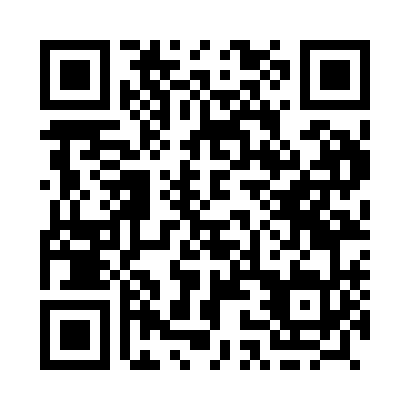 Prayer times for Colon, PanamaWed 1 May 2024 - Fri 31 May 2024High Latitude Method: NonePrayer Calculation Method: Muslim World LeagueAsar Calculation Method: ShafiPrayer times provided by https://www.salahtimes.comDateDayFajrSunriseDhuhrAsrMaghribIsha1Wed4:506:0312:173:316:307:392Thu4:496:0212:163:326:317:393Fri4:496:0212:163:326:317:404Sat4:486:0212:163:336:317:405Sun4:486:0212:163:336:317:406Mon4:486:0112:163:346:317:407Tue4:476:0112:163:346:317:418Wed4:476:0112:163:346:317:419Thu4:476:0012:163:356:327:4110Fri4:466:0012:163:356:327:4211Sat4:466:0012:163:356:327:4212Sun4:456:0012:163:366:327:4213Mon4:456:0012:163:366:327:4214Tue4:455:5912:163:376:327:4315Wed4:455:5912:163:376:337:4316Thu4:445:5912:163:376:337:4317Fri4:445:5912:163:386:337:4418Sat4:445:5912:163:386:337:4419Sun4:445:5912:163:386:337:4420Mon4:435:5912:163:396:347:4521Tue4:435:5912:163:396:347:4522Wed4:435:5912:163:406:347:4523Thu4:435:5812:163:406:347:4624Fri4:435:5812:163:406:357:4625Sat4:425:5812:173:416:357:4626Sun4:425:5812:173:416:357:4727Mon4:425:5812:173:416:357:4728Tue4:425:5812:173:426:367:4729Wed4:425:5812:173:426:367:4830Thu4:425:5812:173:426:367:4831Fri4:425:5812:173:436:367:48